ΑΡΧΙΚΗ ΠΑΙΔΑΓΩΓΙΚΗ – ΠΕΡΙΓΡΑΦΙΚΗ ΕΚΘΕΣΗΓΕΝΙΚΕΣ ΠΛΗΡΟΦΟΡΙΕΣΤΟΜΕΑΣ ΑΥΤΟΝΟΜΙΑΣ - ΑΥΤΟΕΞΥΠΗΡΕΤΗΣΗΣΚΟΙΝΩΝΙΚΟΣΥΝΑΙΣΘΗΜΑΤΙΚΟΣ ΤΟΜΕΑΣΨΥΧΟΚΙΝΗΤΙΚΟΣ ΤΟΜΕΑΣΓΝΩΣΤΙΚΟΣ – ΜΑΘΗΣΙΑΚΟΣ ΤΟΜΕΑΣΤΟΜΕΑΣ ΛΟΓΟΥ  - ΟΜΙΛΙΑΣΕΞΕΛΙΞΗ ΠΑΙΧΝΔΙΟΥ ΣΥΝΕΡΓΑΣΙΑ ΜΕ ΟΙΚΟΓΕΝΕΙΑ : 																																																																				ΣΥΝΕΡΓΑΣΙΑ ΜΕ ΑΛΛΟΥΣ ΦΟΡΕΙΣ : 																																																																			ΛΟΙΠΕΣ ΠΛΗΡΟΦΟΡΙΕΣ : 																																																																					                                                                ΕΥΧΑΡΙΣΤΟΥΜΕ ΓΙΑ ΤΗ ΣΥΝΕΡΓΑΣΙΑ Η ΔΙΕΠΙΣΤΗΜΟΝΙΚΗ ΟΜΑΔΑ ΤΟΥ 2ου ΚΕΣΥ Γ’ ΑΘΗΝΑΣ                                                                    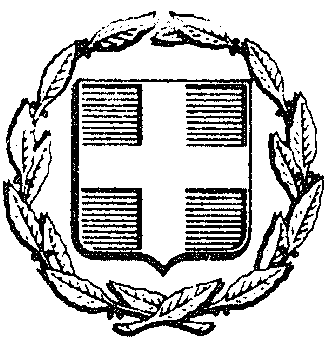                                ΕΛΛΗΝΙΚΗ ΔΗΜΟΚΡΑΤΙΑ   ΥΠΟΥΡΓΕΙΟ ΠΑΙΔΕΙΑΣ, ΘΡΗΣΚΕΥΜΑΤΩΝ ΚΑΙ ΑΘΛΗΤΙΣΜΟΥ                            ΠΕΡΙΦ. Δ/ΝΣΗ Π. & Δ. ΕΚΠ/ΣΗΣ ΑΤΤΙΚΗΣ                      2ο ΚΕΝΤΡΟ ΔΙΕΠΙΣΤΗΜΟΝΙΚΗΣ ΑΞΙΟΛΟΓΗΣΗΣ               ΣΥΜΒΟΥΛΕΥΤΙΚΗΣ ΚΑΙ ΥΠΟΣΤΗΡΙΞΗΣ (ΚΕΔΑΣΥ) Γ΄ΑΘΗΝΑΣΠληροφορίες:  Καστή Ε.Δ/νση:          Αν. Παπανδρέου 107, 13121 ΊλιονΤηλέφωνο: 210 2690215, 210 2690834Ε-mail:         mail@2kesy-g.att.sch.grΙστότοπος:  http://2kesy-g.att.sch.gr/             ΕΝΤΥΠΟ 1Ημερομηνία: ΟΝΟΜΑΤΕΠΩΝΥΜΟ ΜΑΘΗΤΗ/ΤΡΙΑΣ :ΗΜΕΡΟΜΗΝΙΑ ΓΕΝΝΗΣΗΣ :ΠΛΑΙΣΙΟ ΦΟΙΤΗΣΗΣ :ΕΤΗ ΦΟΙΤΗΣΗΣ ΣΤΟ ΠΛΑΙΣΙΟ : ΠΑΡΟΥΣΙΑ ΔΟΜΗΣ ΥΠΟΣΤΗΡΙΞΗΣ ΣΤΟ ΣΧΟΛΕΙΟ (ΠΣ, ΕΒΠ, ΤΕ) :ΑΡΙΘΜΟΣ ΜΑΘΗΤΩΝ ΣΤΟ ΤΜΗΜΑ ΦΟΙΤΗΣΗΣ :ONOM/NYMO ΚΑΙ ΕΙΔΙΚΟΤΗΤΑ ΣΥΝΤΑΚΤΗ/ΤΡΙΑΣ/ΤΩΝ –ΕΚΠΑΙΔΕΥΤΙΚΟΥ/ΚΩΝ :αυτόνομη χρήση τουαλέτας, ένδυση, σίτιση, καθημερινό κολατσιό που φέρνει μαζί του/της, οργάνωση τσάντας, φροντίδα – φύλαξη προσωπικών αντικειμένων, χρήση μεταβατικού αντικειμένουσχέση και αλληλεπίδραση με ενηλίκους και συνομηλίκους, βλεμματική επαφή, συμπεριφορά, προσαρμογή, διαχείριση μεταβάσεων, ανοχή στη ματαίωση, έκφραση και διαχείριση συναισθημάτων, ανάληψη πρωτοβουλίαςαδρή και λεπτή κινητικότητα, οπτικοκινητικός  συντονισμός, γραφοκινητικές δεξιότητες, ιχνογράφημα, προσανατολισμός στο χώροπρόσληψη, αντίληψη, κατανόηση, εκτέλεση απλών και σύνθετων εντολών, μνήμη, προσοχή, συγκέντρωση, σκέψη, φαντασία, μαθηματικές έννοιες, χωρο-χρονικές έννοιες, γενικές σχολικές γνώσειςεπικοινωνία, λεκτική κατανόηση, λεκτική έκφραση, περιγραφή, αφήγηση, κατανόηση αφήγησης,  αναδιήγηση σύντομης ιστορίας, φωνολογία - άρθρωσηείδος παιχνιδιού, δομημένο, ελεύθερο, κατασκευαστικό, συμβολικό